Занятие №____Тема: «Падежи имён существительных»Цель: Закрепить знания об имени существительном, его постоянных и непостоянных признаках; развивать умение различать и определять падежи имен существительных по совокупности их признаков.Уточнить представления учащихся о начальной форме имени существительного, как о форме существительного в именительном падеже единственного числа.Знакомство с системой падежей русского языка, введение алгоритма определения падежа имени существительного в предложении, тренировка в определении падежа конкретного слова в предложении.Развитие речи.Ход занятия:1. Актуализация полученных знанийСлушаем сказку о падежахУ реки знаний жили 6 пажей, которые отвечали за имена существительные. Все они были услужливы и болтливы. Задавали вопрос одному, а отвечали - наперебой все. Тогда самый старший паж  решил: изменю-  ка  имена братьям и дам им задание: отвечать только на те вопросы, за которые они отвечают. 	Так пажи-падежи стали путешествовали по предложениям, не перебивая друг друга и называться падежами. Старший взял на себя самую ответственную работу: быть главным членом предложения (подлежащим), для этого он никогда на помощь не звал предлоги. Его стали именовать - Именительный. И.п. ед.ч.- начальная форма им. существительного.Самый младший паж-падеж был настолько мечтателен, что не мог обходиться без поддержки предлогов. Назвали его за это Предложный. Ведь не зря говорят: «С кем поведёшься, от того и наберёшься». В нашем случае - так и назовёшься.Все остальные пажи были самодостаточны, поэтому употреблялись как с предлогами, так и без них. И в зависимости от вопросов, на которые они отвечали получили свои имена.Теория:Изменение слова по падежам называется склонением. - Поэт Семен Кирсанов писал: «Повстречательный есть падеж, узнавательный есть падеж, отрицательный есть падеж, ожидательный и томительный, расставательный и мучительный, и ревнительный есть падеж».- Шутка поэта не так далека от действительности. Каких только падежей нет в языках мира! Есть сопроводительный падеж, заступительный, тождественный, лишительный, превратительный, целевой, серединный, поверхностный, верхнеприблизительный, нижнепространственный и множество других падежей. В английском языке 2 падежа, а в венгерском – 22. - А сколько падежей в русском языке? (6) Назовите их. Что такое падеж? (Изменение существительных по вопросам).У слова есть шесть падежейШесть верных маленьких пажей.Они проходят чередойЗа слово в бой готов любой!Вверяют окончаниямСудьбу и жизнь своюИ про свое призвание На ушко им поют.В современном русском языке 6 падежей. Падеж – это грамматическая категория, с помощью которой выражается отношение существительного к другим словам словосочетания или предложения. Все падежи, кроме именительного, называются косвенными. В предложении существительное в именительном падеже является подлежащим.  Каждый падеж имеет свое название и отвечает на определенный вопрос.     Предложный падеж никогда не употребляется без предлогов. Остальные  косвенные падежи могут употребляться как без предлогов, так и с предлогами.     Чтобы определить падеж существительного, нужно:найти слово, к которому относится данное существительное;поставить от этого слова к имени существительному вопрос.Практическая частьАлгоритм определения падежа имени существительного1. Существительное является подлежащим?              НЕТ                                                 ДА                                                                             Пиши И.п.2. Выдели словосочетание с этим существительным.3. Задай вопрос к существительному (обычно от действия, от другого предмета или от признака этого предмета).4. Вспомни падежные вопросы.5. Определи падеж существительного.Отработка навыка:1. (Что?) Стая   (кого?) снегирей сидела (на чём? где?) на рябине. (что?) стая   - И.п.стая   (кого?) снегирей- Р.п.сидела (на чём? где?) на рябине- П.п.Закрепление:2. Я сорвал (что?)  гроздь красной (чего?) рябины. 3.Это была последняя  память  о лете.Повторение изученногоЗадание 1.  Нюша записала предложение и просит разобраться в частях речи.Шил-пыл у папушки зеренький гослик.Кешком жагали лышкиПо рузенькой корожкеИз доронёнки ПежкиДо доронёнки Лошки.Задание 2.   К каждому из данных слов подберите  и запишите однокоренное имя существительное. Определи род существительного.  Библиотечный — …  Счастливый — …  Асфальтировать — …  Праздновать — …  Интересный — …  Путешествовать — …  Честный — …  Ненастный — … Сверкать-… Юный- …Работа по новой теме занятияЗадание  3. Запишите, подбирая подходящий по смыслу предлог. Определите падеж существительного.пришла … лескружит … озеромсрывает … ветерползёт …  стволуспряталась … дуплеживёт … оврагаЗадание  4.  Спиши предложения. Разбери их по членам предложения.  Выпиши словосочетания с существительными и определи их  падеж.Ветер охапками швыряет листву под ноги прохожим.С деревьев осыпаются листья и устилают землю.На дворе стоит золотая осень.Задание 5.    Устно. Проверьте, есть ли ошибки в определении падежей  им. сущ.На жёлтой поляне - П.п.Около высокой берёзы –Р.п.Красный лист – В.п.Солнечным светом – Д.п.Пошёл в лес – Т.п.Задание 6.    Прочитай, спиши, указывая в скобках падеж существительных.  	Обезьяна сидела на дереве. Филиппок посмотрел на учителя и заплакал. Муравей спустился к ручью. Подавился волк костью. Сын приехал из города к отцу в деревню. Ворон свил гнездо на острове. Котёнок играл с соломой. Поехал мужик в город за овсом для лошади.  Л. Н. Толстой.ПадежиВспомогательныеслова(вопросы)ПадежныевопросыПредлогиИменительный 	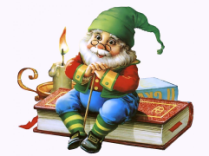 Это естькто? что?	Предлогов не имеетРодительный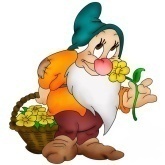 Нет, чей тыкого? чего?	без, до, у, от, из, около, возле, с, дляДательный	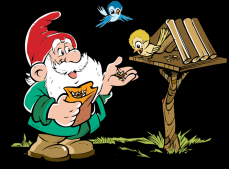 даю	кому? чему?к, поВинительный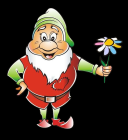 вижу	куда, когдакого? что?	в, за, на, про, черезТворительный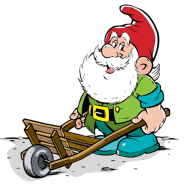 Доволен, творю, горжусь	кем? чем?	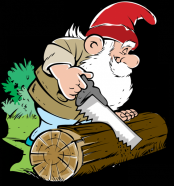 за, над, перед, под, сПредложный	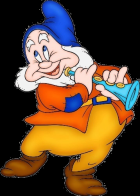 Думаю оМесто действия	о ком? о чем?в, об, на, при, о